Sacajawea Middle School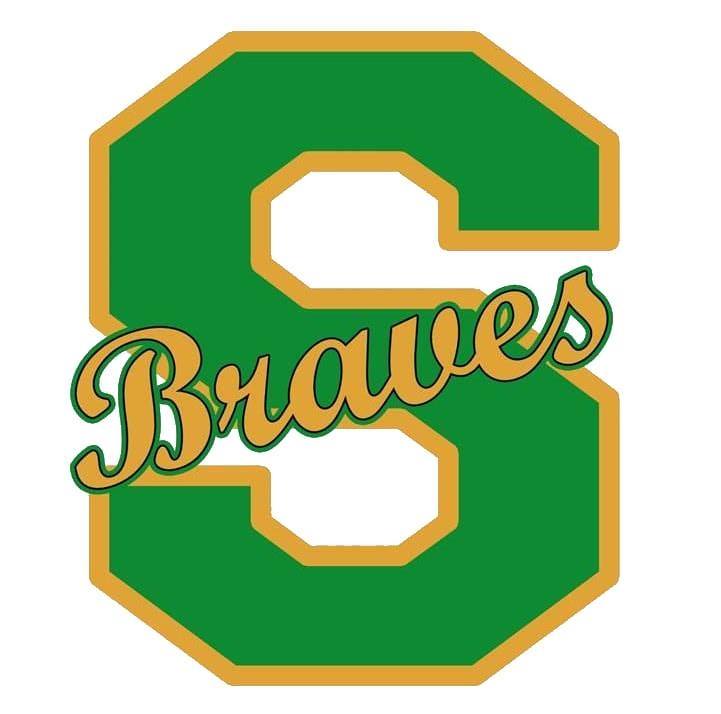 School-wide Behavior Support PlanHandbook2020 – 2021Table of ContentsSchool-wide Behavior Support Plan Rationale and Philosophy			3Securing Staff Agreement and Active Support					5Securing Parent and Student Agreement and Active Support			6Behavioral Expectations 									7							Levels of Expectations								         10Consequences for Minor and Major Incidents                                                     11Notice of Receipt of Behavior Plan signature		                                       12  Parent/guardian and student, Please read and discuss theInformation together. Thank you!!This handbook provides information about the behavior guidelines and proceduresof our School‐wide Behavior Support Plan. When parents, students and teachers work together toward a common goal, a more enjoyable school experience will happen. The goal of our plan is to help our students be successful. Positive behavior plays a significant role in a child’s education. It is a life-long skill students will rely on as they become active members of their community. Our students deserve the most positive learning environment to achieve academic success. Therefore, this plan will be in effect at all times.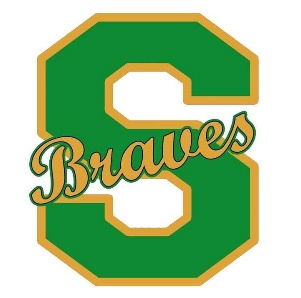 Sacajawea Middle SchoolSchool-Wide Behavior Support PlanThis Behavior Support Plan is a process that uses teaching, modeling and other appropriate strategies to maintain a safe, orderly and productive learning environment for all students. Our teachers and staff will provide all students with an enriching, challenging and nurturing learning atmosphere each year. Each teacher has a classroom management plan to address procedures and expectations in the classroom. Please make sure you and your student(s) understand these rules and procedures. If you have any questions, please do not hesitate to contact your student’s teacher. 	If there is a behavior concern for your student, the teacher will contact you to collaborate and find a positive outcome.Beliefs:The misbehavior of a student will not be allowed to interfere with the learning opportunities of other studentsThe misbehavior of a student will not excuse him/her from successfully completing learning objectives.Every misbehavior is an opportunity to teach expected behavior.Expected behavior must be communicated, taught and modeled throughout the school year.Parents, students, and staff have a responsibility to ensure their children’s behaviors do not take away from a safe, orderly and academically productive learning environment of others.Securing Parent and Student Agreement and Active SupportSTUDENTS                        STAFF                                                                                             PARENTSThe success of a school-wide system lies in the relationship built between parents, staff and students of Sacajawea Middle School. This relationship begins with communication. Parents will be informed about current school issues, success and concerns through daily bulletins, classroom updates, school website, parent meetings.On an individual basis, student behavior issues are addressed with parents through phone calls, parent/teacher emails, notes home, and parent conferences. This communication helps to foster the success of the School-wide Behavior PlanSacajawea Middle School’s School-wide Behavior Plan will be successful. It is based on a commitment to each child’s success. Easy to follow school rules and consistency. The system allows for each teacher’s style in the classroom. It allows for age appropriate communication and behavior, without compromising school-wide policies, expectations, and consistency.Commitments:Middle School Community’s Commitment:•	Be Specific: explain the behavior.•	Be Timely: use praise in a timely manner.•	Be Consistent: with everything and at all times.•	Communicate: keep lines of communication open between home and school.Teacher’s will:•	Follow the School-wide Expectations Behavior Plan.•	Communicate high behavioral expectations to students and parents.•	Commit to follow through to the success of student behavior.•	Be responsible for classroom concerns and behavior.•	Foster a school climate characterized by a concern for students as individuals.•	Take an interest in the personal goals, achievements and needs of their students.•	Support the students in their academic and extracurricular activities.Administrator’s will:•	Follow the School-wide Expectations Behavior Plan.•	Support others in the system.•	Model high behavioral expectations.•	Maintain a school climate in which everyone wants to achieve self-discipline.•	Take an interest of personal goals of teachers, staff and students.Student’s Commitment:•	Follow the School-wide Expectations Behavior Plan•	Maintain high behavioral expectations•	Demonstrate respectful behaviors•	Accept responsibility for own behavior•	Set personal goals and work hard to achieve themBraves’ Behavioral ExpectationsThe following chart explains Braves’ Behavior Expectations. During the first several weeks of school, students will be taught these expectations. Expectations will be reinforced throughout the year, allowing a positive learning atmosphere to be established. Consequences for Incidents:When students do not follow the outlined School-wide behavior support plan, they will receive consequences based on the philosophy of progressive discipline. Progressive discipline uses a consistent approach that starts with different levels depending on the behavior.Level 1 - behavior issues will be handled by the attending staff member. The staff member will use their discretion when they believe the behavior requires a referral to the administration.Level 2 - behavior issues are handled by the attending staff member. The staff member will use their discretion when they believe the behavior requires a referral to the administration.Isolation within the classroomPhone call to parentConference with studentNote to parentDetention (morning or afternoon)Send to the Intervention roomTeam/parent meetingSend to administration Level 3 - behavior issues will be handled by an administrator. Each child is an individual whose needs will be considered when determining the consequence. The following is a sampling of the consequences administrators may use.Logical consequence Parent phone callSend to Intervention roomDetention (Lunch/after school)Suspension (in school or out of school)Referral to Discipline Team or counselor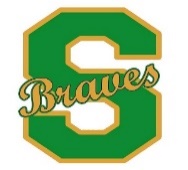 Level 1: Handled by attending staff member. Staff member will use their discretion when they believe the behavior requires a referral to the administration. Level 2: Handled by the attending staff member. Staff member will use their discretion when they believe the behavior requires a referral to the administration.Level 3: Behaviors will result in an immediate referral to the school administration.     Arrival/DismissalStop and Listen AttentivelyStop, listen and follow directions when an adult speaks to youQuiet in stairways and hallwaysBe aware of your surroundingsWalk on the right side of the stairs during arrivalOpen the door to making good choicesEnter and exit quietlyWalk when you enter and exit the buildingBe respectful of othersAct responsiblyListen and follow the directions of all adultsBe on timeBe preparedEnsure cell phones are off and put awayRespect self and othersKeep hands and feet to yourself at all timesUse indoor voicesWalk appropriately to and from cars/busesHallwayStop and Listen AttentivelyStop, listen and follow directions when an adult speaks to you.Quiet in stairways and hallwaysWalk quietly to your destinationBe aware of your surroundingsKeep cell phone off and out of sightOpen the door to making good choicesSay "Please" and "Thank You"Don't push or shoveFollow adult directionsAct responsiblyProceed directly to destinationReport any problems or inappropriate behavior to an adultRespect self and othersKeep hands and feet to yourself at all timesUse inside voices in the hall at all timesClassroomStop and Listen AttentivelyStop, listen and follow directions when an adult is speakingto youOpen the door to making good choicesRaise hand and wait to be acknowledged before speakingDo your bestTreat others the way you want to be treatedParticipate in classKeep cell phone off and out of sightAct responsiblyBe on timeBe preparedRemain on task in the classroom Complete assignments in school and at homeRespect self and othersRespond kindly and appropriately with peersFollow school and classroom rulesKeep hands and feet to selfBe patient and wait your turnClean up after yourselfRestroomStop and Listen AttentivelyStop, listen and follow directions when an adult speaking to youOpen the door to making good choicesReport any inappropriate behaviorEnter restroom quietlyUse restroom wiselyExit restroom quietlyKeep cell phone off and out of sightAct responsiblyClean up after yourselfFlush toiletWash hands with soap and waterPlace paper in trashRespect self and othersRespect others privacyBe patient and wait your turnKeep hands and feet to self at all timesBe considerate of others in the restroomAssemblies/Field Trips/GamesStop and listen attentivelyStop, listen and follow directionsWalk, don’t push when entering and exitingOnce arrived you may not leave until activity is completed or you have arranged transportationOpen the door to making good choicesEnter and exit quietlyRemain with your teacherDo your best, no matter whatAct responsiblyFollow school and classroom rulesObey staff members on the bus and at destinationRepresent your school in a positive mannerAsk appropriate questionsRespect self and othersRespect all adultsBe patient and wait your turnRespect materials and propertyCafeteriaStop and listen attentivelyEnter quietly and orderlyStop, Listen and follow directions when an adult speaks to youSelect and progress through the line without cutting in lineOpen the door to making good choicesTake only utensils and condiments neededClean up your own mess and stack traysRefrain from playing with food and other itemsBe respectful to lunch staff and dutiesAct responsiblyWalk to the cafeteriaFollow directionsDon’t throw foodEat/drink you food in the cafeteriaRespect self and othersUse proper manners with eatingEat only your food;  do not share your foodRespect others and their space at the tableAssembly behaviorDefacing school propertyDisrespect towards other studentsIncomplete workInappropriate public displays of affectionLittering/failure to clean up messProfanity/obscene languageUnprepared for classWandering in hall or stairwellSitting on desks, laps, cafeteria tablesMisuse of personal property or school propertyPushingClassroom behaviorCell phone violationTardy to classHat rule violationHallway behaviorOccupying restricted areasAbuse of school equipmentCheating on assignmentsViolation of computer use policyInappropriate representation of school tripsNon-payment of outstanding billsDress codeInvasion of adult spaceDishonestyLeaving class earlyDefacing school propertyMisuse of technologyUse of matches/lightersOutside behaviorPlagiarismSkipping classTeasingUnexcused absenceHorseplay/pushing/running in hallsDisrespect toward a substitute teacherBus behavior to/from school/bus stopDangerous use of personal/school propertyTobacco policy violationUse/possession of drugs and/or drug paraphernaliaDisruption of school operationNon-emergency fire alarm or 911 callVandalismFighting/physical aggressionDangerous behaviorHarassmentSwearing directed at an adultTheftPossession of weaponsVerbal/written threatsUse of racial/homophobic comments/slursHate literatureBehavior to/from schoolPossession/use of alcohol ForgeryIllegal activityDefiance of a staff memberBullying/intimidation